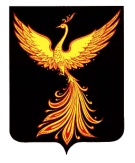 АДМИНИСТРАЦИЯПАЛЕХСКОГО МУНИЦИПАЛЬНОГО РАЙОНА АДМИНИСТРАЦИЯПАЛЕХСКОГО МУНИЦИПАЛЬНОГО РАЙОНА АДМИНИСТРАЦИЯПАЛЕХСКОГО МУНИЦИПАЛЬНОГО РАЙОНА ПОСТАНОВЛЕНИЕПОСТАНОВЛЕНИЕПОСТАНОВЛЕНИЕот________________ № _______ -пО внесении изменений в постановление администрации Палехского муниципального района №176-п от 28.03.2016 «Об утверждении муниципальной программы «Благоустройство территории Палехского городского поселения на 2014-2016 годы»»В соответствии со статьей 179 Бюджетного кодекса Российской Федерации, руководствуясь постановлениями администрации Палехского муниципального района от 22.08.2013 № 495-п  «Об утверждении Порядка разработки, реализации и оценки эффективности муниципальных программ Палехского муниципального района» и от 04.10.2013 № 605-п  «Об утверждении Перечня муниципальных программ Палехского муниципального района», руководствуясь Уставом Палехского муниципального района, администрация Палехского муниципального района п о с т а н о в л я е т:1. Внести в постановление администрации Палехского муниципального района от 28.03.2016 №176-п следующие изменения: 1.1 Название муниципальной программы изложить в новой редакции: «Благоустройство территории Палехского городского поселения на 2016-2020 годы»1.2. Строку «Объемы ресурсного обеспечения программы» Паспорта муниципальной программы Палехского муниципального района изложить в новой редакции:1.3 Раздел 4 «Система програмных мероприятий, ресурсное обеспечение программы» дополнить таблицей:Мероприятия муниципальной  программы «Благоустройство территории Палехского городского поселения на 2016-2020 годы»1.4 Исключить из программы раздел 7: «Мероприятия муниципальной  программы «Благоустройство территории Палехского городского поселенияна 2016-2020 годы»2. Контроль за исполнением настоящего постановления возложить на первого заместителя главы администрации Палехского муниципального района Кузнецову С.И.3. Опубликовать настоящее Постановление в информационном бюллетени органов местного самоуправления Палехского муниципального района и разместить на сайте Палехского муниципального района.4. Настоящее постановление вступает в силу после его официального опубликования.В соответствии со статьей 179 Бюджетного кодекса Российской Федерации, руководствуясь постановлениями администрации Палехского муниципального района от 22.08.2013 № 495-п  «Об утверждении Порядка разработки, реализации и оценки эффективности муниципальных программ Палехского муниципального района» и от 04.10.2013 № 605-п  «Об утверждении Перечня муниципальных программ Палехского муниципального района», руководствуясь Уставом Палехского муниципального района, администрация Палехского муниципального района п о с т а н о в л я е т:1. Внести в постановление администрации Палехского муниципального района от 28.03.2016 №176-п следующие изменения: 1.1 Название муниципальной программы изложить в новой редакции: «Благоустройство территории Палехского городского поселения на 2016-2020 годы»1.2. Строку «Объемы ресурсного обеспечения программы» Паспорта муниципальной программы Палехского муниципального района изложить в новой редакции:1.3 Раздел 4 «Система програмных мероприятий, ресурсное обеспечение программы» дополнить таблицей:Мероприятия муниципальной  программы «Благоустройство территории Палехского городского поселения на 2016-2020 годы»1.4 Исключить из программы раздел 7: «Мероприятия муниципальной  программы «Благоустройство территории Палехского городского поселенияна 2016-2020 годы»2. Контроль за исполнением настоящего постановления возложить на первого заместителя главы администрации Палехского муниципального района Кузнецову С.И.3. Опубликовать настоящее Постановление в информационном бюллетени органов местного самоуправления Палехского муниципального района и разместить на сайте Палехского муниципального района.4. Настоящее постановление вступает в силу после его официального опубликования.В соответствии со статьей 179 Бюджетного кодекса Российской Федерации, руководствуясь постановлениями администрации Палехского муниципального района от 22.08.2013 № 495-п  «Об утверждении Порядка разработки, реализации и оценки эффективности муниципальных программ Палехского муниципального района» и от 04.10.2013 № 605-п  «Об утверждении Перечня муниципальных программ Палехского муниципального района», руководствуясь Уставом Палехского муниципального района, администрация Палехского муниципального района п о с т а н о в л я е т:1. Внести в постановление администрации Палехского муниципального района от 28.03.2016 №176-п следующие изменения: 1.1 Название муниципальной программы изложить в новой редакции: «Благоустройство территории Палехского городского поселения на 2016-2020 годы»1.2. Строку «Объемы ресурсного обеспечения программы» Паспорта муниципальной программы Палехского муниципального района изложить в новой редакции:1.3 Раздел 4 «Система програмных мероприятий, ресурсное обеспечение программы» дополнить таблицей:Мероприятия муниципальной  программы «Благоустройство территории Палехского городского поселения на 2016-2020 годы»1.4 Исключить из программы раздел 7: «Мероприятия муниципальной  программы «Благоустройство территории Палехского городского поселенияна 2016-2020 годы»2. Контроль за исполнением настоящего постановления возложить на первого заместителя главы администрации Палехского муниципального района Кузнецову С.И.3. Опубликовать настоящее Постановление в информационном бюллетени органов местного самоуправления Палехского муниципального района и разместить на сайте Палехского муниципального района.4. Настоящее постановление вступает в силу после его официального опубликования.В соответствии со статьей 179 Бюджетного кодекса Российской Федерации, руководствуясь постановлениями администрации Палехского муниципального района от 22.08.2013 № 495-п  «Об утверждении Порядка разработки, реализации и оценки эффективности муниципальных программ Палехского муниципального района» и от 04.10.2013 № 605-п  «Об утверждении Перечня муниципальных программ Палехского муниципального района», руководствуясь Уставом Палехского муниципального района, администрация Палехского муниципального района п о с т а н о в л я е т:1. Внести в постановление администрации Палехского муниципального района от 28.03.2016 №176-п следующие изменения: 1.1 Название муниципальной программы изложить в новой редакции: «Благоустройство территории Палехского городского поселения на 2016-2020 годы»1.2. Строку «Объемы ресурсного обеспечения программы» Паспорта муниципальной программы Палехского муниципального района изложить в новой редакции:1.3 Раздел 4 «Система програмных мероприятий, ресурсное обеспечение программы» дополнить таблицей:Мероприятия муниципальной  программы «Благоустройство территории Палехского городского поселения на 2016-2020 годы»1.4 Исключить из программы раздел 7: «Мероприятия муниципальной  программы «Благоустройство территории Палехского городского поселенияна 2016-2020 годы»2. Контроль за исполнением настоящего постановления возложить на первого заместителя главы администрации Палехского муниципального района Кузнецову С.И.3. Опубликовать настоящее Постановление в информационном бюллетени органов местного самоуправления Палехского муниципального района и разместить на сайте Палехского муниципального района.4. Настоящее постановление вступает в силу после его официального опубликования.Глава Палехского муниципального районаА.А. Мочалов